                                            ورزش؛ کلید طلایی سلامت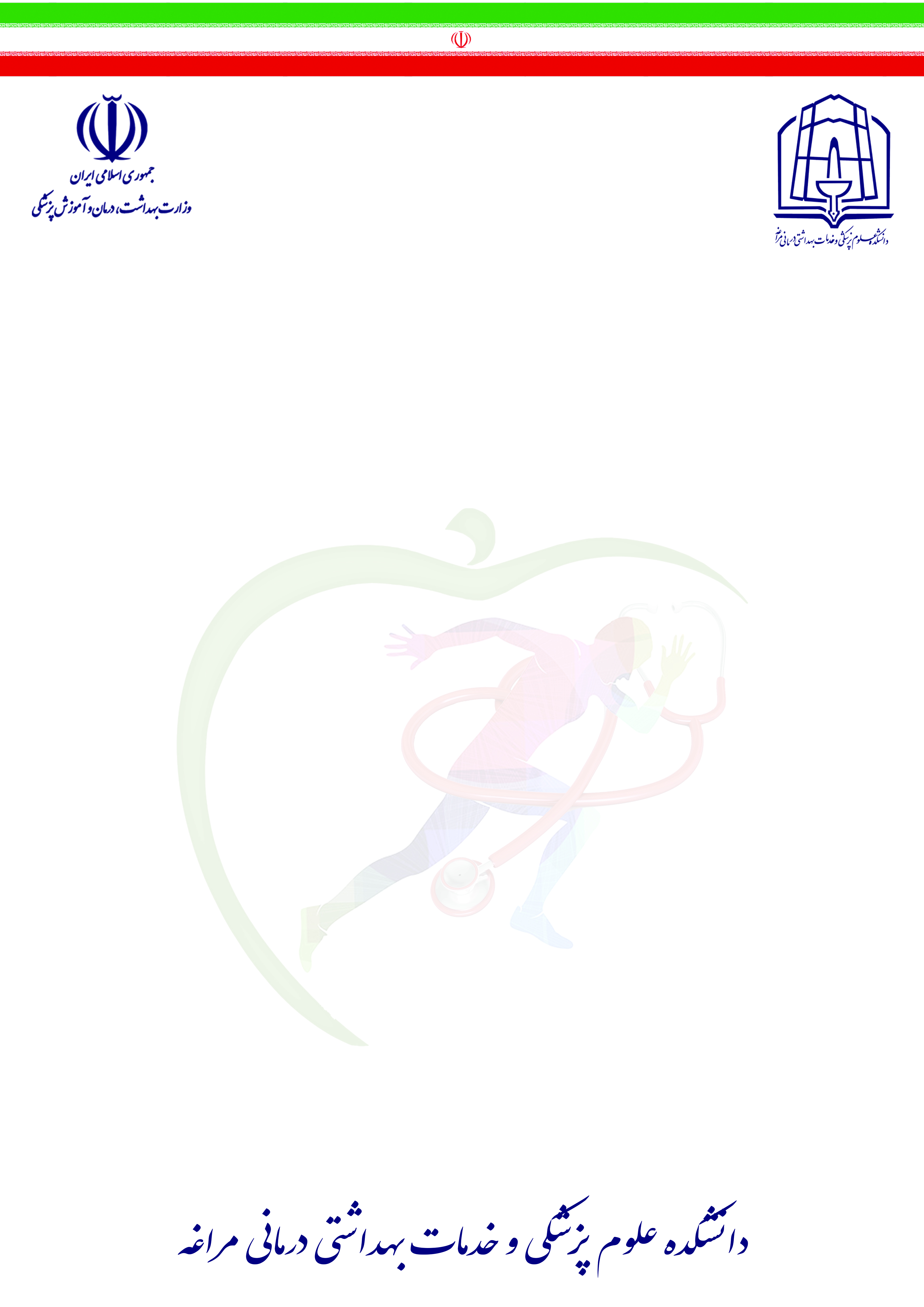                            (( امر به ورزش امر به معروف است )) مقام معظم رهبری دانشکده علوم پزشکی و خدمات بهداشتی درمانی مراغه برگزار می نماید :در راستای توسعه ورزش و ارتقاء سلامت و تقویت روحیه و بالا بردن آمادگی جسمانی و افزایش امید به زندگی و تامین نشاط و شادابی کارکنان ،  باشگاه ورزشی  در رشته های :               تنیس روی میز        دارت                                                     شطرنج                        تیراندازی                                                  فوتبال دستی                                                             طناب زنی                                                                                         آمادگی جسمانی    راه اندازی گردید. از همکاران محترم علاقمند دعوت بعمل می آید جهت  ثبت نام و عضویت و شرکت در تمرینات ورزشی  به امور ورزشی  و رفاهی مراجعه نمایند.شماره تلفن هماهنگی:        37256908     -     041           -         09141774854        